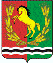 АДМИНИСТРАЦИЯ                                   МУНИЦИПАЛЬНОГО ОБРАЗОВАНИЯ  ВОЗДВИЖЕНСКИЙ СЕЛЬСОВЕТАСЕКЕЕВСКОГО  РАЙОНА  ОРЕНБУРГСКОЙ  ОБЛАСТИ П О С Т А Н О В Л Е Н И Е03.08.2021                                                                                                    № 30-пОб утверждении Плана улучшения наружного противопожарного водоснабжения на территории муниципального образования Воздвиженский сельсовет на 2021-2022 годы и Правил учёта и проверки наружного противопожарного водоснабжения на территории муниципального образования Воздвиженский сельсовет Асекеевского района Оренбургской областиВ соответствии с Законом Российской Федерации от 21.12.1994 №69-ФЗ « О пожарной безопасности» и в целях создания условий для забора воды из источников наружного водоснабжения и обеспечения доступа к источникам водоснабжения, используемым для пожаротушения на территории муниципального образования Воздвиженский сельсовет Асекеевского района Оренбургской области, Уставом муниципального образования Воздвиженский сельсовет, администрация муниципального образования  Воздвиженский сельсовет постановляет:1.Утвердить План мероприятий по улучшению состояния наружного противопожарного водоснабжения на территории муниципального образования Воздвиженский сельсовет Асекеевского района Оренбургской области на 2021- 2022 годы ( приложение №1).2.Утвердить Правила учёта и проверки наружного противопожарного водоснабжения на территории муниципального образования Воздвиженский сельсовет ( приложение №2).3.Руководителям организаций, учреждений независимо от их форм собственности, имеющим источники наружного противопожарного водоснабжения, рекомендовать:-уточнять перечень источников наружного противопожарного водоснабжения, вносить их в реестр и вести строгий учёт их количества и техническое состояния;-определить порядок беспрепятственного доступа подразделений  пожарной охраны на территорию, организаций, учреждений для заправки водой, необходимой  для тушения пожаров, а также для осуществления проверки их технического состояния;-принимать незамедлительные меры по устранению недостатков в системе наружного противопожарного водоснабжения, выявленных в ходе проведенной инвентаризации, детальной, контрольной проверок.-оборудовать все источники наружного  противопожарного водоснабжения и содержать их в соответствии с требованиями норм пожарной безопасности «Свод Правил СП 8.13130.2009 «Системы противопожарной защиты», раздел «Источники наружного и противопожарного водоснабжения»,-восстанавливать доступ к пожарным гидрантам, производить своевременную очистку люков пожарных гидрантов от грязи, льда и снега;-принять меры по обеспечению беспрепятственного подъезда  к источникам водоснабжения пожарных автомобилей для забора воды в целях пожаротушения;-в случае проведения ремонтных работ на проезжей части дорог, а также на проездах и подъездах к зданиям  с массовым пребыванием людей, обеспечить информирование подразделения пожарной охраны о перекрытии дорог, проездов и подъездов к зданиям  на период проведении ремонтных работ или других видов работ. Принять меры по обеспечению беспрепятственного проезда пожарной техники по объездным маршрутам к указанным зданиям в случае возникновения пожарной опасности.4.Настоящее Постановление вступает в силу со дня его подписания.5.Контроль за исполнением постановления оставляю за собой.Глава муниципального образования                        И.А. ФёдоровПриложение 1к Постановлению Администрациимуниципального образованияВоздвиженский сельсовет Асекеевского района Оренбургской областиот    03.08.2021  №30-пПлан мероприятий по улучшению состояния противопожарного водоснабжения на территории муниципального образования Воздвиженский сельсовет Асекеевского района на 2021- 2022 годыПриложение 2к Постановлению Администрациимуниципального образованияВоздвиженский сельсовет Асекеевского района Оренбургской областиот    03.08.2021 №30-пПравила учёта  и проверки наружного водоснабжения на территории муниципального образования Воздвиженский сельсовет Асекеевского района Оренбургской области                                     1.Общие положения1.Настоящие Правила действуют на всей территории муниципального образования Воздвиженский сельсовет Оренбургской области и обязательны для исполнения всеми руководителями организаций и учреждений, расположенных на территории муниципального образования, имеющих источники противопожарного водоснабжения, независимо от их ведомственной принадлежности и организационно- правовых форм.2.Наружное противопожарное водоснабжение – хозяйственно-питьевой водопровод с расположенными на нем пожарными гидрантами, пожарные водоёмы, водонапорные башни, а также другие естественные и искусственные водоисточники, вода из которых используется для целей пожаротушения, независимо от их ведомственной принадлежности и организационно- правовых норм.3.Ответственность  за техническое состояние источников противопожарного водоснабжения и установку указателей несут учреждения и организации, в ведении которых они находятся.4.22 ПЧС по охране с. Асекеево имеет право  на беспрепятственный въезд на территорию предприятий и организаций для заправки водой, необходимой для тушения пожаров, а также для осуществления проверки технического состояния источников наружного противопожарного водоснабжения.2.Техническое состояние, эксплуатация и требования к источникам противопожарного водоснабжения1.Постоянная готовность источников наружного противопожарного водоснабжения для успешного использования их при тушении пожаров обеспечивается проведением основных подготовительных мероприятий:-качественной приемкой всех систем водоснабжения по окончании их строительства, реконструкции и ремонта;-точным учётом всех источников наружного противопожарного водоснабжения;-систематическим контролем за состоянием водоисточников;-периодическим испытанием водопроводных сетей на водоотдачу ( 2 раза в год)-своевременной подготовкой источников  наружного противопожарного водоснабжения  к условиям эксплуатации  в весенне- летний  и осенне-зимний периоды.2. Источники наружного противопожарного водоснабжения должны находиться в исправном состоянии и оборудоваться указателями, установленными на видных местах, в соответствии с нормами пожарной безопасности ( Свод Правил СП 8.13130.2009). Ко всем источникам наружного противопожарного водоснабжения должен быть обеспечен подъезд шириной не менее 3,5 метра.3.Свободный напор в сети наружного противопожарного водопровода низкого давления (на уровне поверхности земли) при пожаротушении должен быть не менее 10 метров.4.Пожарные водоёмы должны быть заполнены водой. К водоёму должен быть обеспечен подъезд с твердым покрытием и площадкой. Обеспечивающей свободный разворот пожарной техники. При наличии «сухого» и «мокрого» колодцев крышки их люков должны быть обозначены указателями. В «сухом» колодце должна быть установлена задвижка, штурвал которого должен быть выведен под крышку люка.5.Водонапорные башни должны быть оборудованы патрубком с пожарной полугайкой (диаметром 77 мм) для забора воды пожарной техникой и иметь подъезд с твердым покрытием шириной 3,5 м.6.В помещениях насосных станций  объекта вывешивается общая схема противопожарного водоснабжения и схема обвязки насосов. Порядок включения насосов – повысителей должен определяться инструкцией.7.Электроснабжение предприятия должно обеспечивать бесперебойное питание электродвигателей пожарных насосов.8.Задвижки с электроприводом, установленные на обводных линиях водомерных устройств, проверяются на работоспособность не реже двух раз в год, а пожарные насосы – ежемесячно.9.Источники наружного противопожарного водоснабжения допускается использовать только при тушении пожаров, проведении занятий, учений и проверке их работоспособности.3.Учёт и порядок проверки противопожарного водоснабжения1.Предприятия, организации обязаны вести строгий учёт и проводить плановые совместные с представителем 22 ПЧС по охране с. Асекеево проверки имеющихся в их ведении источников наружного противопожарного водоснабжения.2.С целью учёта всех водоисточников, которые могут быть использованы для тушения пожара, их собственниками совместно с представителем 22 ПЧС по охране с. Асекеево проводят инвентаризацию противопожарного водоснабжения.3.Проверка наружного противопожарного водоснабжения проводится 2 раза в год; в весенне-летний  и осенне- зимний периоды.4.При проверке пожарного гидранта проверяется:-наличие на видном месте указателя установленного образца;-возможность беспрепятственного подъезда к пожарному гидранту; состояние колодца и люка пожарного гидранта. Производится очистка его от грязи, льда и снега;-работоспособность пожарного гидранта посредством пуска воды с установкой пожарной колонки;-герметичность  и смазка резьбового соединения и стоянка;-работоспособность сливного устройства;- наличие крышки гидранта.5.При проверке пожарного водоёма проверяется:- наличие  на видном месте  указателя установленного образца;-возможность беспрепятственного подъезда к пожарному водоёму;-степень заполнения водоёма водой и возможность его пополнения;-наличие площадки  перед водоёмом для забора воды;-герметичность задвижек ( при их наличии);-наличие проруби при отрицательной температуре воздуха ( для открытых водоёмов).6.При проверке пожарного пирса проверяется:-наличие на видном месте указателя установленного образца;- возможность беспрепятственного подъезда  к пожарному пирсу;-наличие площадки перед пирсом для разворота пожарной техники;-визуальным осмотром состояние несущих конструкций,покрытия, ограждения, упорного бруса и наличие  приямка для забора воды.7.При проверке водонапорных башен проверяется:-наличие на видном месте указателя установленного образца;-возможность беспрепятственного подъезда  к водонапорной башне;-наличие патрубка с пожарной полугайкой ( диаметром 77 мм ) для забора воды пожарной техникой.8.При проверке других приспособленных для целей пожаротушения источников наружного противопожарного водоснабжения проверяется наличие подъезда и возможность забора воды в любое время года.4. Инвентаризация противопожарного водоснабжения1. Инвентаризация противопожарного водоснабжения проводится не  реже одного раза в пять лет.2.Инвентаризация проводится  с целью учёта всех водоисточников, которые могут быть использованы для тушения пожаров  и выявления их характеристик.3.Для проведения инвентаризации водоснабжения распоряжением главы администрации муниципального образования  создаётся комиссия, в состав которой входят: представители органов местного самоуправления, пожарной охраны  и территориального отдела надзорной деятельности Главного управления МЧС России по Оренбургской области, собственники источников наружного противопожарного водоснабжения.4.Комиссия путем детальной  проверки каждого  водоисточника уточняет:-вид, численность и состояние источников  наружного противопожарного водоснабжения, наличие подъездов к ним;-причины сокращения количества водоисточников;-диаметры водопроводных магистралей, участков, характеристики сетей, количество водопроводных вводов;-наличие насосов-повысителей, их состояние;-выполнение планов замены пожарных гидрантов ( пожарных кранов),строительство новых водоёмов, колодцев;5.Все гидранты проверяются на водоотдачу.6.По результатам инвентаризации составляется акт инвентаризации и ведомость учета состояния водоисточников.5. Ремонт и реконструкция противопожарного водоснабжения1. Лица, в собственности которых находится неисправный источник  противопожарного водоснабжения, обязаны в течение 10 дней после получения  сообщения о неисправности провести ремонт водоисточника.В случае проведения капитального ремонта или замены водоисточника, сроки согласовываются с Федеральной противопожарной службой.2.Реконструкция водопровода производится на основании проекта,Разработанного проектной организацией  и согласованного с местным территориальным отделом надзорной деятельности Главного управления МЧС  России по Оренбургской области.3.Технические характеристики противопожарного водопровода после реконструкции не должны быть ниже предусмотренных ранее.4.Заблаговременно, за сутки до отключения пожарных гидрантов или  участков водопроводной сети для проведения ремонта или реконструкции, лица, в собственности которых они находятся, обязаны в установленном порядке уведомить администрацию Асекеевского района  и 22 ПЧС по охране с. Асекеево о невозможности использования пожарных гидрантов из-за отсутствия или недостаточности напора воды, при этом предусматривать дополнительные мероприятия, компенсирующие  недостаток воды на отключенных участках.5.После реконструкции водопровода производится его приёмка комиссией и испытание на водоотдачу.6.Особенности эксплуатации противопожарного водоснабжения в зимних условиях1. Ежегодно в октябре – ноябре лица , в собственности которых находятся источники противопожарного водоснабжения, производят подготовку наружного противопожарного водоснабжения к работе в зимних условиях, для чего необходимо:-провести откачку воды из колодцев и гидрантов;-проверить уровень воды в водоёмах, исправность теплоизоляции и запорной арматуры;-провести очистку от снега и льда подъездов к пожарным водоисточникам;-осуществить смазку стояков пожарных гидрантов.2.В случае замерзания стояков пожарных гидрантов необходимо принимать меры к их отогреванию и приведению в рабочее состояние.№п/пПланируемые мероприятияОтветственные исполнителиСрок исполнения1.Провести общую инвентаризацию источников противопожарного водоснабжения на территории муниципального образованияИ.А. Фёдоровмай 2021 г2.Проводить детальный анализ противопожарной обстановки на территории муниципального образования с выработкой конкретных решений по достижению требуемого уровня пожарной безопасностипредставитель22 ПЧС по охране с. Асекеево(по согласованию)постоянно3.Проведение наружного технического осмотра сетей, очистки мусора, растительности территорий, прилегающих к водопроводуАдминистрация Воздвиженского сельсовета ежегодно в весеннее- летний период4.Оборудовать водонапорную башню Рожновского в с. Воздвиженка патрубком с пожарной полугайкой( диаметром 77 мм) для забора воды пожарной машинойАдминистрация Воздвиженского сельсоветамай   2022 год5.Проведение проверки, испытания, при необходимости текущего ремонта пожарных гидрантов, пожарных кранов на водонапорных башняхПредставитель 22 ПЧС по охране с. Асекеево(по согласованию),Администрация  Воздвиженского сельсоветаЕжегодно ( апрель- май)6.Проведение испытаний водонапорных сетей по водоотдачуПредставитель 22 ПЧС по охране с. Асекеево(по согласованию),Ежегодно (в апреле и сентябре месяце)7.Замена пришедших в негодность источников наружного противопожарного водоснабжения (пожарных гидрантов, кранов на водонапорных башнях Рожновского), а также при строительстве и реконструкции водонапорных сетей  обязательная установка пожарных гидрантовАдминистрация Воздвиженского сельсоветаежегодно8.Проведение работ по установке и восполнению утраченных светоотражающих указателей  пожарных гидрантовАдминистрация Воздвиженского сельсоветаежегодно9.Подготовка источников противопожарного водоснабжения к условиям эксплуатации в весенне – летний и осенне- зимний периодыАдминистрация Воздвиженского сельсоветаежегодно10.Направления руководителям организации, предприятий и учреждений независимо от их форм собственности рекомендаций о необходимости проведения  проверок соответствия нормам пожарнойбезопасности источников противопожарного водоснабжения и инвентаря.Администрация Воздвиженскогосельсоветаежегодно